Welcome Speech For Guest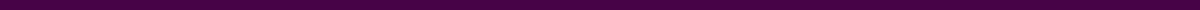 Ladies and Gentlemen,It is my pleasure and privilege to welcome you all today. I am thrilled to see so many familiar faces and equally excited to see new ones joining us for the first time.Today, we have the distinct honor of hosting a very special guest, [Guest’s Name], whose contributions to [mention field or area, such as ‘sustainable technologies’ or ‘community service’] have not only changed our industry but have also inspired a generation of thinkers and doers.[Guest’s Name], on behalf of everyone here, I would like to express our heartfelt gratitude for choosing to be with us today. Your work in [Guest’s specific field or achievement] has been truly revolutionary, and your insights today will no doubt be both enlightening and inspiring.We are all eager to learn from your experiences and to hear your perspectives on [specific topic or issue relevant to the event]. Your presence here is not just a source of knowledge, but also a tremendous motivation for all of us.As we look forward to your speech, let us all make sure to engage, ask questions, and take the opportunity to deepen our understanding of [mention the relevant topic].Thank you once again, [Guest’s Name], for being here with us today. And thank you to each and every one of you who have come to participate. Let’s make this event a memorable one!